9 Hillview Avenue Donaghmore Co. Tyrone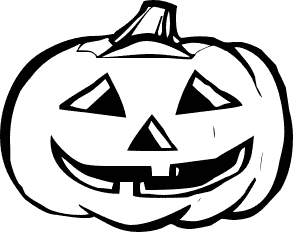 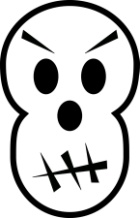 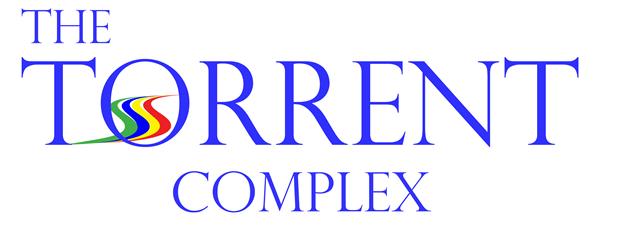 Tel. 028 87769051                       One Day Camp 2018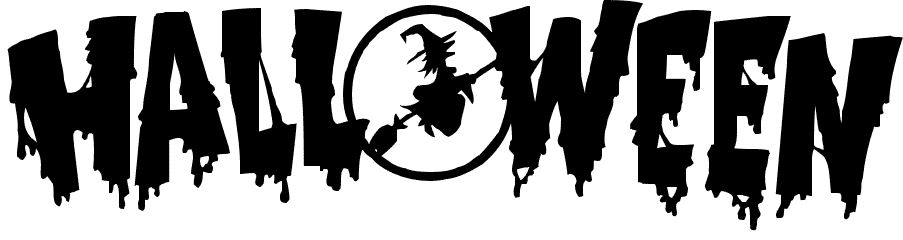 When? Wednesday 31st OctoberTime? 10.00am – 1.00pmAge? 3-6years & 7-12yearsActivities? Multisports, Arts & Crafts & Halloween activitiesFee? £6.00/day (£4 for additional children in same family)What to bring? Packed Lunch & Outdoor Gear----------------------------Cut Here------------------------APPLICATION FORM:Name of Child:D.O.B					Age:Tel No: (Mobile)		                       (Home)(Please provide all Numbers)School					       Money Enclosed £Medical Information:I give permission for my child’s photo to be taken for various Torrent Complex publications throughout the year?     YES            	NOSignature (Parent /Guardian): Please Note: All forms to be returned to The Torrent Complex by Wednesday 24th October. Do not return to School! Address to Damian McCaul c/o The Torrent ComplexAll Cheques made payable to Donaghmore District Community Association 9 Hillview Avenue Donaghmore Co. TyroneTel. 028 87769051                       One Day Camp 2018When? Wednesday 31st OctoberTime? 10.00am – 1.00pmAge? 3-6years & 7-12yearsActivities? Multisports, Arts & Crafts & Halloween activitiesFee? £6.00/day (£4 for additional children in same family)What to bring? Packed Lunch & Outdoor Gear----------------------------Cut Here------------------------APPLICATION FORM:Name of Child:D.O.B					Age:Tel No: (Mobile)		                       (Home)(Please provide all Numbers)School					       Money Enclosed £Medical Information:I give permission for my child’s photo to be taken for various Torrent Complex publications throughout the year?     YES            	NOSignature (Parent /Guardian): Please Note: All forms to be returned to The Torrent Complex by Wednesday 24th October.Do not return to School! Address to Damian McCaul c/o The Torrent ComplexAll Cheques made payable to Donaghmore District Community Association 